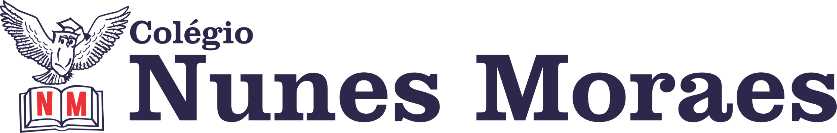 “Bom dia. Que a nossa terça-feira seja muito abençoada”.Feliz terça-feira!1ª aula: 7:20h às 8:15h – PORTUGUÊS – PROFESSORA: MARÍLIA VIDAL1º passo: Organize seu material: livro SAS, P. 35.2º passo: Entre no link disponibilizado abaixo.https://meet.google.com/kyq-xpvb-kky 3º passo: Discussão sobre o texto da pág. 35 – infográfico.4º passo: Com a turma, a professora responderá: p. 37.Para casa: concluir p. 37 e trazer o paradidático “Volta ao mundo em oitenta dias”, de Júlio Verne, dia 04/02.Faça foto das atividades que você realizou e envie para coordenação Islene (9.9150-3684)2ª aula: 8:15h às 9:10h – MATEMÁTICA – PROFESSOR: DENILSON SOUSA1° passo: abra o livro na página 312° Passo: Enquanto realiza o 1° passo, acesse o link disponibilizado a seguir para ter acesso a sala de aula no Google Meet.  https://meet.google.com/dys-dswd-qaz Obs.: o aluno que não conseguir ter acesso a videoconferência na plataforma Google Meet, deve fazer seguinte: Assista ao vídeo presente no linkhttps://youtu.be/1j_FNxf3Zsg Em seguida siga os próximos passos da aula 3° passo: Resolva as questões 1 e 2 da P. 26Faça foto das atividades que você realizou e envie para coordenação Islene (9.9150-3684)Intervalo: 9:10h às 9:30h3ª aula: 9:30h às 10:25h – CIÊNCIAS – PROFESSORA: RAFAELLA CHAVES1º passo: Acessar o link para assistir a aula: https://meet.google.com/gxz-mdjt-dqz 2º passo: Correção da atividade de casa: Investigue (pesquisa), página 17. 3º passo: Atividade de sala: Explore seus conhecimentos – página 19, questão 6 e suplementar – páginas 55 e 56, questões 7, 8 e 10.4º passo: Atividade de casa: Suplementar – página 56, questões 11 e 12.Faça foto das atividades que você realizou e envie para coordenação Islene (9.9150-3684)4ª aula: 10:25h às 11:20h – GEOGRAFIA – PROFESSOR: ALISON ALMEIDA1º Passo: Para acessar essa aula acesse ao link do Google Meet abaixo:https://meet.google.com/hup-eqgu-jss2º Passo: Acompanhe pelo Google Meet a correção da atividade de casa da aula anterior.Atividades: (SAS 1) Página: 105 Questão: 06 e 093º Passo: Abra os livros nas páginas: 17 a 20 para acompanhar aula.4º Passo: Quando o Professor solicitar faça a atividade indicada:Atividades: (SAS 1) Página: 24 e 25 Questão: 12, 13, 14 e 155º Passo: Acompanhe a correção pelo Google Meet.Atividade de Casa/Pós Aula:Atividades: (Ativ. Suplementar) Página: 105 Questão: 08 e 10Faça foto das atividades que você realizou e envie para coordenação Islene (9.9150-3684)PARABÉNS POR SUA DEDICAÇÃO!